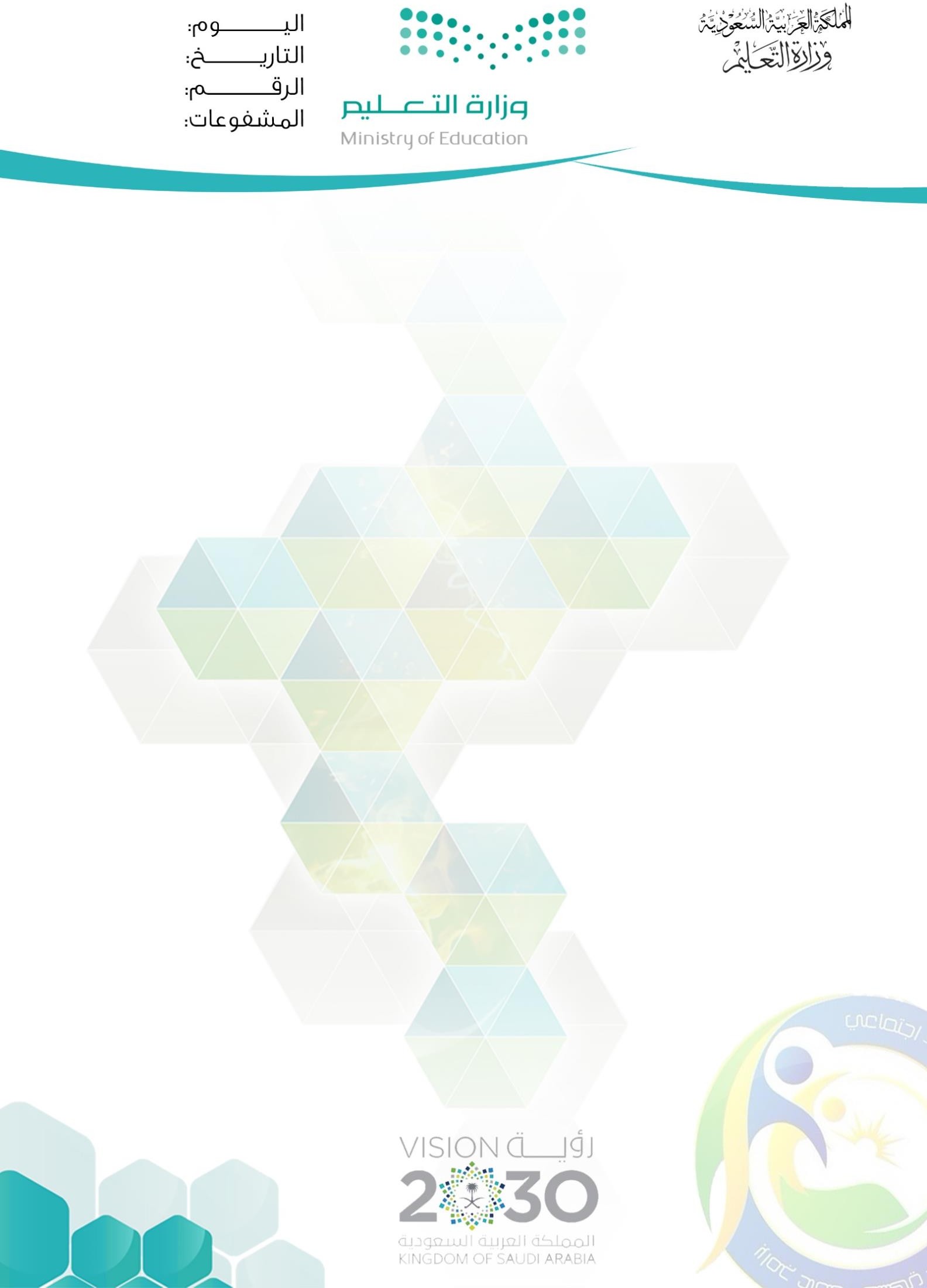 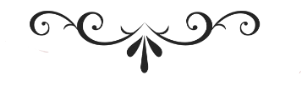 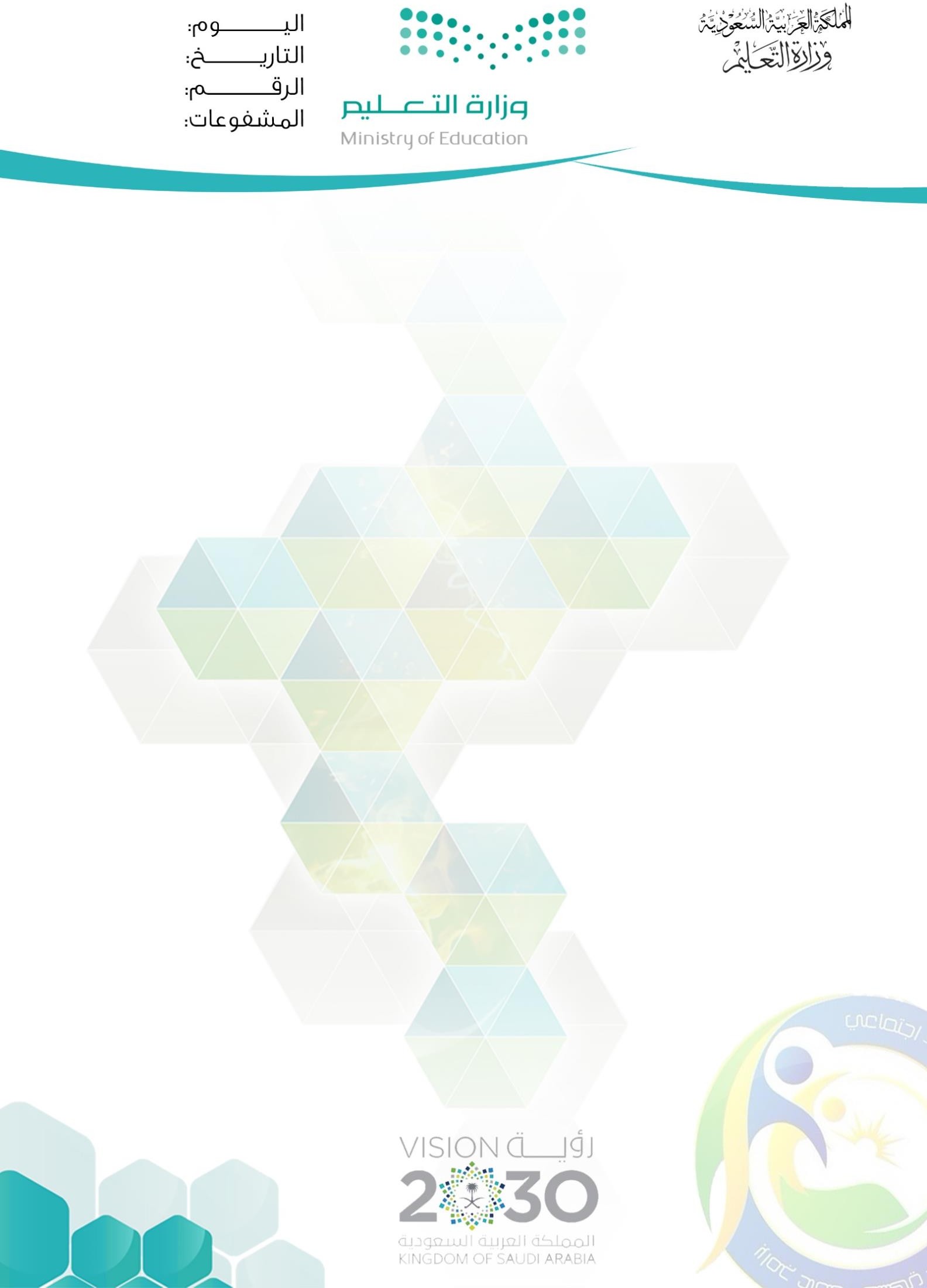 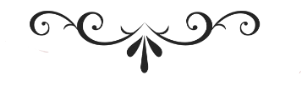 تقرير تنفيذ برنامجرائدة النشاط : حُسن محمد البلوي                 16-3 الى 1-4 تاريخ التنفيذأسبوع الفضاء العالميأسم البرنامج أسبوعانمدة التنفيذ ساحة المدرسةمكان التنفيذرائدة النشاط والمعلمات والطالبات منفذ البرنامج جميع الطالبات المستفيدون                                                  ألية تنفيذ البرنامج                                                ألية تنفيذ البرنامج                                                ألية تنفيذ البرنامج                                                ألية تنفيذ البرنامجالإعلان عن أسبوع الفضاء العالمي توضيح ألية التنفيذ التفعيل داخل حصص النشاط إستقبال المشاركات اذاعات متميزة عمل ركن بأعمال الطالبات عن الفضاءالإعلان عن أسبوع الفضاء العالمي توضيح ألية التنفيذ التفعيل داخل حصص النشاط إستقبال المشاركات اذاعات متميزة عمل ركن بأعمال الطالبات عن الفضاءالإعلان عن أسبوع الفضاء العالمي توضيح ألية التنفيذ التفعيل داخل حصص النشاط إستقبال المشاركات اذاعات متميزة عمل ركن بأعمال الطالبات عن الفضاءالإعلان عن أسبوع الفضاء العالمي توضيح ألية التنفيذ التفعيل داخل حصص النشاط إستقبال المشاركات اذاعات متميزة عمل ركن بأعمال الطالبات عن الفضاءشواهد البرنامج شواهد البرنامج شواهد البرنامج شواهد البرنامج 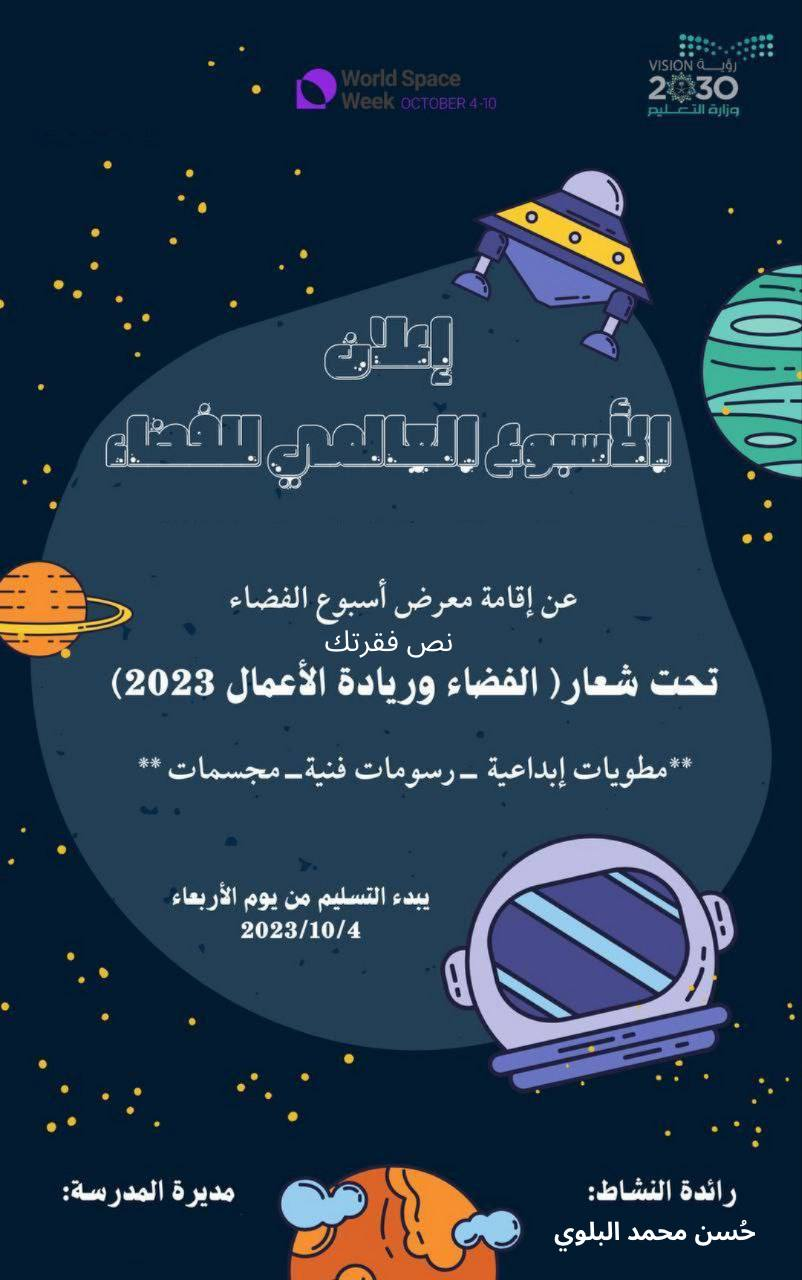 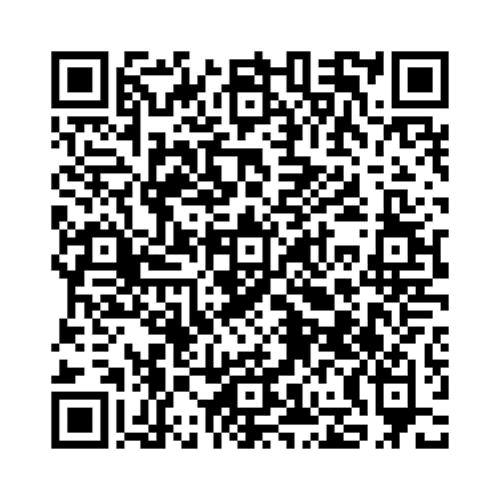 